BOARDING AGREEMENT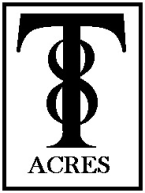 8T Acres Equestrian Center, LLCTHIS AGREEMENT, for good and valuable consideration receipt of which is hereby acknowledged, dated the __________ day of ____________, 20__ made by and between 8T Acres Equestrian Center, LLC,  hereinafter referred to as "STABLE", providing services as an independent contractor, located at_______________________________________ and (Owner’s name) _________________________ residing at (Owner’s address) _________________________________, hereinafter referred to as "OWNER." These parties warrant that they have the right to enter into this AGREEMENT.1. FEES, TERMS AND LOCATIONIn consideration of $ ____________ per horse per month paid by OWNER in advance on theFirst day of each month, STABLE agrees to board the herein described horse (s) on a monthto month basis commencing ____________, 20__. Partial months boarding shall be paid on apro-rata basis based on the numbers of days boarded in a standard 30 day month.Late Fees: Boarding fees paid between the sixth and fifteenth day of the current month due willbe subject to a late fee of $25.00. Fees received after the sixteenth will be subject to a late feeof $50.00.2. DESCRIPTION OF HORSE(S)Name:____________________________________________________Age:_______________Color:______________Registration/Tattoo/Brand_______________Sex:___________________Breed:_________________________Insurance Carrier, Policy and phone number (if applicable):____________________________3. FEED AND FACILITIESSTABLE agrees to provide the following, in addition to normal and reasonable care andhandling to maintain the health and well being of the horse (s).Equines Feed Schedule: _______________________________________________________________________________________________________________________________________________________________________________________________________________4. VACCINATIONSUpon arrival of horse to STABLE proof of current tetanus, and influenzavaccinations is required.Proof of Tetanus and vaccines are required once yearly and influenza twiceyearly.A negative current Coggins test is required for all horses arriving from in and out of state5. RISK OF LOSSDuring the time that the horse (s) is/are in the custody of STABLE, STABLE shall not be liablefor any sickness, disease, theft, death or injury which may be suffered by the horse. Thisincludes, but is not limited to, any personal injury or disability the horse may receive while ofSTABLE’s premises. OWNER fully understands and hereby acknowledges that STABLE doesnot carry any insurance on any horse (s) not owned by STABLE, including, but not limited to,such insurance for boarding or any other purposes, for which the horse(s) is/are covered underany public liability, accidental injury, theft or equine mortality insurance, and that all risksrelating to boarding of horse (s), or for any other reason, for which the horse (s) is/are in thepossession of STABLE, are to be borne by OWNER.6. HOLD HARMLESSOWNER agrees to hold STABLE harmless from any claim resulting from damage or injurycaused by said horse, OWNER or his guests and invitees, to anyone, including but not limitedto legal fees and/or expenses incurred by STABLE in defense of such claims.7. LIABILITY INSURANCEOWNER warrants that he/she presently carries in full force and effect, and throughout theperiod of this AGREEMENT shall continue to carry and maintain in full force and effect, liabilityinsurance protecting OWNER and STABLE from any and all claim (s) arising out of or relatingto this AGREEMENT.8. EMERGENCY CARESTABLE agrees to attempt to contact OWNER, at the following emergency telephone number(________________), should STABLE feel that medical treatment is needed for said horse (s),provided however, that in the event the STABLE is unable to so contact OWNER within areasonable time, which time shall be judged and determined solely by STABLE, STABLE isthen hereby authorized to secure emergency veterinary care and/or blacksmith care, and byany licensed providers of such care who are selected by STABLE, as STABLE determines isrequired for the health and well-being of said horse (s). The cost of such care secured shall bedue and payable by OWNER within fifteen days from the date OWNER receives notice thereof,provided however, that STABLE is authorized to arrange direct billing by said care provider tothe OWNER.9. STABLE RULESOwner hereby acknowledges receipt and understanding of the current STABLE Rules, whichare incorporated by reference in full, as if fully set forth herein. OWNER agrees he/she andhis/her guests and invitees will be bound and abide by these Rules, and accepts responsibilityfor the conduct of his guests and invitees according to these Rules. OWNER acknowledgesthe Rules include but are not limited to:Barn Hours are 7am to 8pm and barn will be closed from 8pm-7am dailyNo running in barnEveryone under the age of 18 must wear a helmet when working around horsesAppropriate footwear must be worn at all times (shoes with heels and over ankle)Horses must be lead with halter and lead rope When/if 8T Acres Tack/Equipment is used it must be cleaned and but back where foundClean up isle/stall/indoor after useMust yell “Door” when entering any barn or arena  doorSTABLE may revise these Rules from time to time and OWNER agrees any revision shall havethe same force and effect as current Rules. Failure, as determined in STABLE’s solediscretion, of OWNER or OWNER’s guests and invitees to abide by STABLE Rules may resultin STABLE declaring OWNER in default hereunder and result in termination of thisAGREEMENT.10. DEFAULTEither party may terminate this AGREEMENT for failure of the other party to meet any materialterms of this AGREEMENT, including but not limited to item 9 Stable Rules. In the case of adefault by one party, the other party shall have the right to recover legal fees and expenses, ifany, incurred as a result of said default. Any payment due STABLE under this AGREEMENTshall be due and payable by the tenth day of the month and immediately in the event oftermination. Failure to make any payment by said due date shall place OWNER in defaulthereunder. Acceptance by STABLE of any late payment shall not constitute a waiver ofsubsequent due dates or determinations of default.11. ASSIGNMENTThis AGREEMENT may not be assigned by OWNER without the express written consent ofSTABLE.12. NOTICE OF TERMINATIONOWNER agrees that thirty (30) days notice shall be given to STABLE as to the termination ofthis AGREEMENT.13. RIGHT OF LIENOWNER is put on notice that STABLE has and may assert and exercise a right of lien, asprovided for by the laws of the State of New Hampshire for any amount due for the board and keep of horse (s), and also for any storage or other charges due hereunder, and further agreesSTABLE shall have the right, without process of law, to attach a lien to your horse (s) after two(2) months of non-payment or partial payment and STABLE can then sell horse (s) to recoverits loss.15. Special Instructions to STABLE____________________________________________________________________________________________________________________________________________________________________________________________________________________________________________________________________________________________________________________________________________________________THIS AGREEMENT IS SUBJECT TO THE LAWS OF THE State of New Hampshire.Executed at 8T Acres Equestrian Center, LLC  on the date first set forth above.By: ________________________________________By: ________________________________________Owner’s Name: _______________________________Address: _____________________________________City: ________________________________________State: _______________________________________Zip: ________________________________________Day Phone : _________________________________Evening Phone : ______________________________